TCHC Report 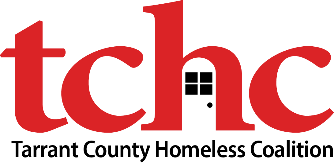 July 2019Coordinated EntryEconomic Mobility- Program to integrate an employment assessment for people receiving a scan card started July 1.  About 70 case managers have been trained and more trainings will happen in next couple of months. This program has been named Upward.DiversionRapid Exit- This new intervention is being piloted this year through funding from City of Fort Worth and a CoC grant.  This allows TCHC to start dynamic prioritization practices by referring those less vulnerable off the coordinated entry list to PNS and CEC.DCSF- TCHC will begin to offer DCSF assistance outside CFW in SeptemberHardest to serve- TCHC will be starting a coordination group around hardest to serveHOT Team- TCHC has brought partners together to form a Homeless Outreach Team (HOT) for crisis response services needed on Lancaster- team will be made up of FD, PD, JPS and MHMRData Quality ManagementTCHC has received an HMIS Grant to develop enhanced training and data quality management processes. This grant begins in SeptemberSoftware & Data ManagementSocial Solutions- TCHC is negotiating a new multi-year contract for HMIS.  Green River is live! Housed our first RRH client through automated process already.Outreach Grid- TCHC will start working with them to integrate data into ETO or Green River.ReportsLSA- Has been submitted to HUD Data Integration- TCHC will start integrating partner data in order to better coordinate services. We have already integrated UGM data.Landlord Engagement- A program design has been completed and TCHC created an implementation timeline. The program will include training for property managers, a community hotline for landlords, rewards and recognition, recruitment of new landlords, a database of existing landlords, and on-going engagement.Community EducationPresentations- TCHC completed community 6 presentations in June. Some with partner agenciesLeadership Report- is attached.Events-100 Day Challenge kick off- September 3rd Performance EvaluationState of the Homeless Report- was published.  Good feedback.FundingRHY Grant- TCHC wrote application in partnership with Citysquare to provide street outreach for youth.  State ESG NOFA- TCHC is the collaborative applicant application to state, has issued the intent to apply for program partner agencies, and is conducting the local competition through July.  CoC Competition- scorecards have been issued.  NOFA has been released. Timeline is attached.Partner RelationsSystem Initiative: Veterans- TCHC started the application process with USICH to declare an end to veteran’s homelessness.YOUTH- TCHC will be applying to be a community selected for The Grand Challenge- 2 year national assistance to help end youth homelessnessBuilt for Zero- TCHC and CFW is exploring the option to engage built for zero to assist the community with ending chronic homelessness next yearGoal #1: Effective Response System- Build an effective and efficient housing crisis system of careGoal #2: Data Driven Solutions- Better understanding of scope and need through data analysis and data sharing Goal #3: Housing Focused- Ensure adequate housing stock and access for those at risk of or experiencing homelessnessGoal #4: Engaged Community- Increase knowledge and community response around the issue of homelessnessGoal #5: Committed Resources- Maximize resources by strengthening commitment to support community members at risk of or experiencing homelessness